Муниципальное казенное общеобразовательное учреждение«Элисенваарская средняя общеобразовательная школа»(МКОУ «Элисенваарская СОШ»)186720 Республика Карелия, Лахденпохский р-н, п. Элисенваара, ул. Школьная, д.7,тел/факс (814)50 33-651, elis-ch-37@yandex.ruХод урока:Повторение (10 мин):Прочитайте в учебнике п.39, 40 41 еще раз. При необходимости посмотрите видео https://www.youtube.com/watch?v=deqzK0cAhMgРешение задач (15 мин):№ 362 (устно) – разобраться№ 363 (используем правило треугольника для нахождения суммы векторов)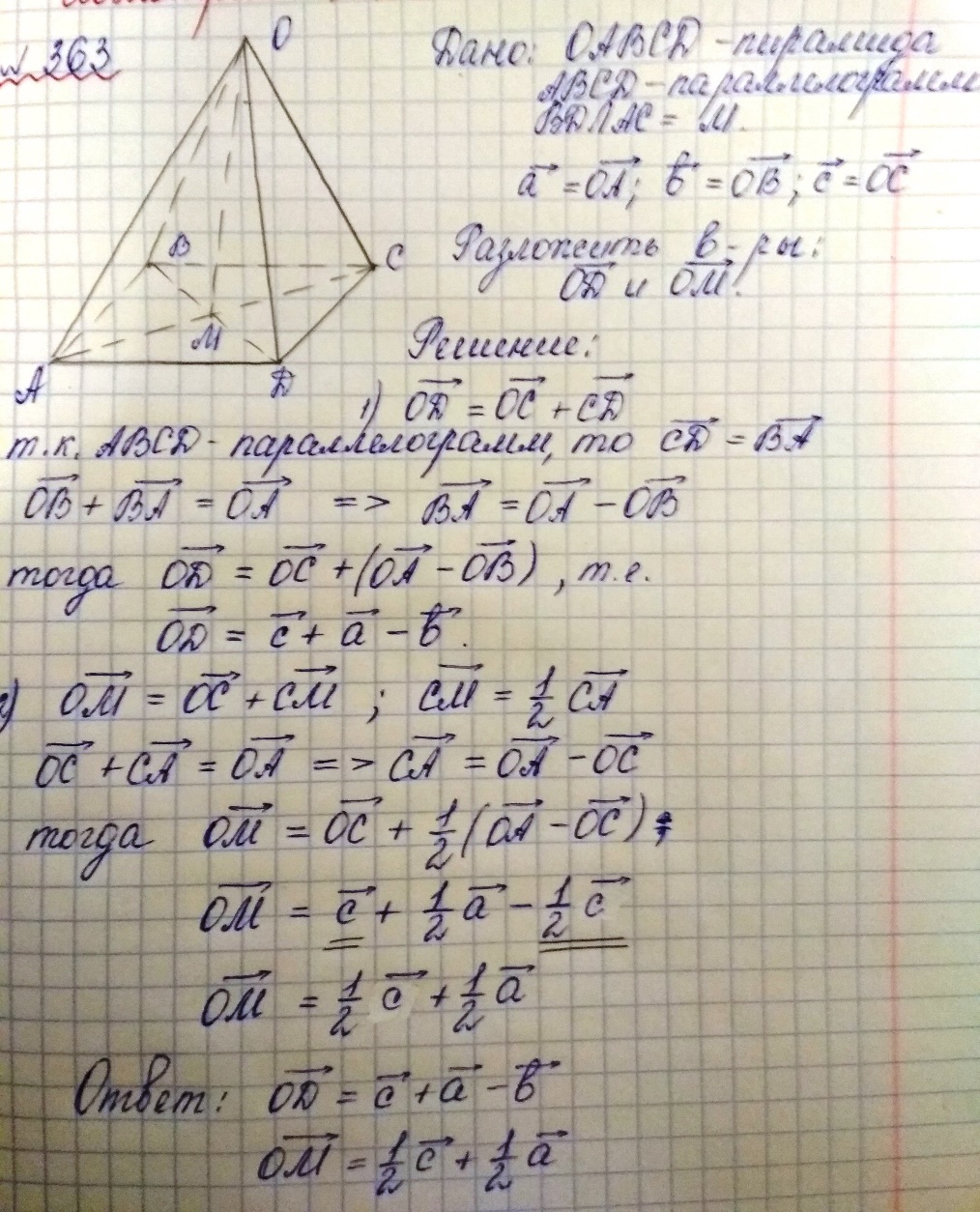 № 364; № 365 – решить и выслать на проверкуКласс10Предмет ГеометрияУчительОрлова И.В.Дата проведения урока по расписанию12.05.2020гАдрес электронной почты для отправки выполненного заданияirina.orlova.6868@mail.ruили по номеру телефона 89215230415 (WhatsApp)Время для консультаций14.00 ч – 17.00 ч.Срок сдачи на проверку/срок изучения12.05.2020г до 19.00 часовТема урокаРешение задач по теме: «Сложение и вычитание векторов. Сумма нескольких векторов. Умножение вектора на число»